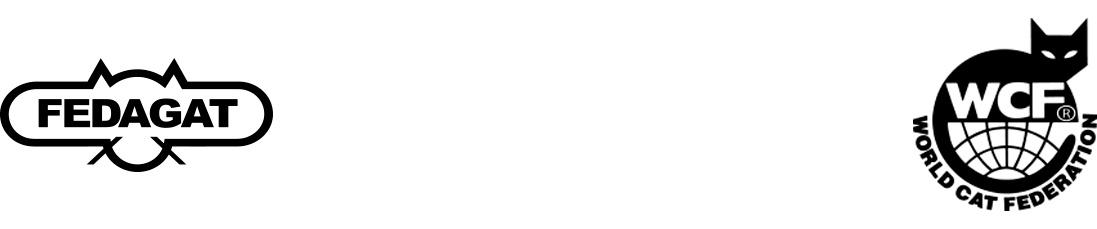 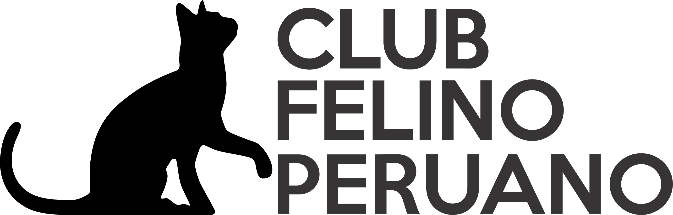 http://www.clubfelinoperuano.com                  Email: clubfelinoperunao@gmail.com Tel:934177276                                          TRANSFERENCIANOMBRE DEL GATO:  RAZA:					                  Registro FEDAGAT Nro.Sexo:   	                                       Fecha de Nacimiento:    /    /   Código EMS:  						Color:                          Criadero: (*) El ejemplar es apto cría  (Marcar SI /NO) (*) Lleva microchip   (Marcar SI /NO) 	      Nro. Microchip     (*) El ejemplar es apto show    SI                    (*) Completar SI o NO según correspondaPROPIETARIO ACTUAL: Dirección:  Teléfono:  					Email: FIRMA:NUEVO PROPIETARIO: Dirección: Teléfono:		Email: Registro Genealógico: Secretaría: Fecha:      /      /